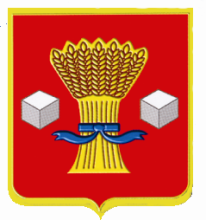 АдминистрацияСветлоярского муниципального района Волгоградской областиПОСТАНОВЛЕНИЕот 17.04.2017                    № 812О проведении обязательной ежегодной аудиторской проверки муниципальных  унитарных предприятий Светлоярского муниципального района Волгоградской области В целях осуществления контроля за деятельностью муниципальных унитарных предприятий Светлоярского муниципального района Волгоградской области, Светлоярского городского поселения Светлоярского муниципального района Волгоградской области, в соответствии с Федеральными законами от 14.11.2002 № 161-ФЗ "О государственных и муниципальных унитарных предприятиях" и от 30.12.2008 № 307-ФЗ "Об аудиторской деятельности", руководствуясь Уставом Светлоярского муниципального района Волгоградской области, Уставом Светлоярского городского поселения Светлоярского муниципального района Волгоградской области,постановляю:1. Установить, что бухгалтерская отчетность муниципальных унитарных предприятий Светлоярского муниципального района Волгоградской области,  Светлоярского городского поселения Светлоярского муниципального района Волгоградской области (далее по тексту – муниципальные унитарные предприятия) подлежит обязательной ежегодной аудиторской проверке в случаях:- если объем выручки от продажи продукции (продажи товаров, выполнения работ, оказания услуг) муниципального унитарного предприятия за предшествовавший отчетному год превышает 100 млн. рублей или сумма активов бухгалтерского баланса по состоянию на конец предшествовавшего отчетному года превышает 60 млн. рублей; - если величина стоимости чистых активов муниципального унитарного предприятия за предшествовавший отчетному год окажется меньше размера его уставного фонда на конец предшествовавшего отчетному года.2. Муниципальным унитарным предприятиям при заключении договоров о проведении обязательной ежегодной аудиторской проверки бухгалтерской отчетности руководствоваться требованиями Федерального закона от 05.04.2013 № 44-ФЗ «О контрактной системе в сфере закупок товаров, работ, услуг для обеспечения государственных и муниципальных нужд» и согласовывать с администрацией Светлоярского муниципального района, которая осуществляет функции и полномочия собственника имущества муниципальных унитарных предприятий, аудитора и размер оплаты его услуг.3. Муниципальным унитарным предприятиям, бухгалтерская отчетность которых подлежит обязательной ежегодной аудиторской проверке в соответствии с пунктом 1 настоящего постановления, до 10 июля года, следующего за отчетным, представлять результаты проведенной обязательной ежегодной аудиторской проверки в администрацию Светлоярского муниципального района.4. Положение пункта 1 настоящего постановления применяется к отношениям, которые возникнут при проведении обязательных ежегодных аудиторских проверок бухгалтерской отчетности муниципальных унитарных предприятий, начиная с отчетности за 2016 год.          5. Отделу по муниципальной службе, общим и кадровым вопросам администрации Светлоярского муниципального района Волгоградской области (Сороколетова Е.В.) разместить настоящее постановление в сети Интернет на официальном сайте Светлоярского муниципального района Волгоградской области.           6. Контроль над исполнением настоящего постановления возложить на заместителя главы Светлоярского муниципального района Волгоградской области Ускова Ю.Н.Глава муниципального района                                                               Б.Б. КоротковСухова С.Н.	